2020年苏州大学政治与公共管理学院硕士研究生复试实施细则及方案根据《关于做好苏州大学2020年硕士研究生复试录取工作的通知》精神，结合实际，制定2020年苏州大学政治与公共管理学院硕士研究生复试实施细则及方案，具体如下：一、成立学院研究生招生工作领导小组组长：陈进华  邢光晟 成员：吉文灿 黄建洪 徐美华 庄友刚 朱晓 周可真 张小洪秘书：王艳 李靖 单杰全面负责本单位研究生复试工作，并实行组长负责制，主要工作职责：1.研究讨论、决定本单位硕士研究生招生中的重大事项；2.制定本单位研究生复试工作具体方案；3.审定复试小组名单、指导复试小组的复试工作；4.制定本单位复试工作基本规范和要求；5.对复试小组成员及复试秘书进行政策、业务、纪律等方面的培训，有关培训的签字记录表需留存备查 ；6.其他有关事项 。二、硕士研究生复试的基本原则　坚持“按需招生、德智体全面衡量、择优录取、宁缺毋滥”的原则，进一步提高招生选拔质量，继续优化硕士研究生教育结构，深入推进信息公开，不断加强监督管理，切实严明招生纪律，确保研究生招生录取工作科学公正、规范透明，坚决维护研究生招生复试录取工作的公平公正。三、招生录取信息公开所有必须公示的招录信息将在以下网站予以公示：苏州大学政治与公共管理学院网站（http://pac.suda.edu.cn/）MPA教育中心网站（mpa.suda.edu.cn）四、复试基本要求1、复试分数线复试采取差额形式，参加复试人数与拟招生人数差额比例不低于120%，如果拟招生人数与上线人数相等，等额进入复试。如果最后一名总分相同，须同时进入复试。进入复试人数较多的专业实行平行分组，以考生姓名的姓氏拼音顺序进行分组。2、初试免试及复试加分项目已公示：http://mpa.suda.edu.cn/3409/list.htm。五、资格审查及缴费（一）复试前，由科研与研究生办公室、MPA教育中心对考生进行报考资格的审查 。经资格审查合格的考生通知其参加复试，通知路径留有痕迹。未能通过资格审查或未参加资格审查的考生不予复试 。具体通知请见《2020年硕士研究生招生考试复试预通知》（http://pac.suda.edu.cn/aa/9f/c3097a371359/page.htm）。（二）按有关收费文件规定 ，考生需缴纳复试费80元/人。考生通过支付宝扫描以下二维码交 费，学号栏请填写考生编号。缴费成功者可以参加复试。缴费后因各种原因未参加复试者，已支付的复试费不予退还。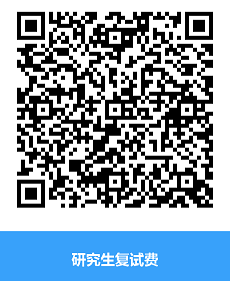 六、复试考生准备已公示：请见《2020年硕士研究生招生考试复试预通知》（http://pac.suda.edu.cn/aa/9f/c3097a371359/page.htm）。七、复试（一）复试内容综合面试时间不少于30分钟，由考生个人陈述、外语（含听力、口语、专业外语）测试、专业水平测试、综合素质考核、思想政治素质和品德考核等部分组成。考生个人陈述：时长不超过5分钟，内容主要包括：专业背景、从事过的研究工作、人生经历以及个人兴趣、未来的学习和职业规划等。外语测试：各单位要结合学科（专业）特点，选择科学合理的考核方式，加强对考生外语听力、口语等方面能力的测试。专业水平测试：考核考生对本学科（专业）理论知识和应用技能的掌握程度，利用所学理论发现、分析和解决问题的能力。MPA专业水平测试的主要内容为政治理论测试。综合素质考核：考核考生对本学科发展动态的了解、在本专业领域发展的潜力等，以及本专业以外的学习、科研和社会实践等方面的经历，个人心理特征、诚信状况、意志品质等。思想政治素质和品德考核：所有参加复试的考生均需提交《思想政治素质和品德考核表》。思想政治素质和品德考核成绩不计入复试总成绩，但考核不合格者不予录取。（二）复试流程1、复试时间为上午8:00-12:00，下午13:30-17:30，考生提前30分钟根据各自所在考场，实名进入相应的“等候室”等待正式面试（具体等后期通知）。2、面试开始后，根据已确定的分组名单中复试顺序和现场工作人员的安排进入等待室，依次有序复试。3、进入面试室后，出示身份证和初试准考证，配合工作人员进行报考资格在线审查、身份验证核查、面试环境检查等事项，面试全程考生应按照要求操作，视线不能离开屏幕。4、在确保图像和音频正常传输的情况下，复试小组组长须和考生确认：“是否知晓并同意遵守《苏州大学网络远程复试考场规则》，是否知晓《苏州大学网络远程复试考生诚信复试承诺书》内容，并承诺诚信应试”。5、由考生随机抽取一套题并作答，考生按照抽取的题目进行答题。6、复试过程中视频背景必须是真实环境，不允许使用虚拟背景、更换视频背景，音频、视频必须全程开启，不能佩戴耳机、耳饰，关闭考试所需电脑、手机以外的电子设备，不允许采用任何方式变声、更改人像，全程正面免冠朝向摄像头，将头肩部及双手放置在视频画面正中间，视线不能离开屏幕，保证面部清晰可见，头发不遮挡耳朵、眼睛，不吸烟，不做与考试无关的行为。7、正式开始面试时，考生如听不到工作人员和面试老师的声音或者出现其他特殊情况，不要擅自离开网络面试界面，可以先尝试通过界面的信息发送功能与工作人员沟通。8、面试过程中若发生考生方断网情况，工作人员将在第一时间电话联络考生，继续面试问答。考生请在电话铃响1分钟之内接听，如超时，作自动放弃本次复试处理。复试过程中，因设备、网络故障等非因考生本人原因导致复试无法继续进行的，由学校重新组织复试。9、面试过程中，考生禁止自行录音录像，已完成复试的考生不得通过任何途径在网络及现实中讨论与面试相关的内容，如造成信息泄露，取消考生成绩，责任自负。10、学校和本院系认为有必要时，可对考生再次面试。11、复试全程录音录像。八、复试计分MPA：复试成绩（300分）=外语（含听力、口语、专业外语）测试（100分）+政治理论、专业水平测试（100分）+综合素质考核（100分）其他专业：复试成绩（450分）=外语（含听力、口语、专业外语）测试（100分）+专业水平测试（150分）+综合综合素质考核（200分）九、体检我校2020年硕士研究生招生考试体检与新生入学体检合并。已录取考生将在开学时参加我校组织的入学体检，体检要求按照《普通高等学校招生体检工作指导意见》（教学〔2003〕3号）、《教育部办公厅 卫生部办公厅关于普通高等学校招生学生入学身体检查取消乙肝项目检测有关问题的通知》（教学厅〔2010〕2号）等文件执行。十、录取1. 按照考生总成绩（初试成绩+复试成绩）排名，从高分到低分确定拟录取名单。拟录取人数不超过学校下达的招生计划。对于录取的最后一名，如果出现多名考生总成绩相同，则按照复试成绩从高分到低分录取。2．复试成绩低于270分（MPA考生低于180分）者，不予录取。同等学力加试科目成绩低于60分者，不予录取。思想政治素质和品德考核不合格者不予录取。3. 拟录取为全日制非定向的考生，要提供人事档案；拟录取为全日制定向或非全日制的考生要签订定向就业合同；参加单独考试的考生只能被录取为回原单位定向就业硕士研究生。非全日制研究生不安排住宿。4. 经考生确认的报考信息在录取阶段一律不作修改，对报考资格不符合规定者不予录取。5. 2020年录取的硕士研究生入学后3个月内，我校将按照《普通高等学校学生管理规定》有关要求对所有考生进行全面复查。复查不合格的，取消学籍；情节严重的，移交有关部门调查处理。    十一、其他要求1. 考虑到今年疫情情况，我院在新生入校后实行“学生—导师”双向选择。4. 考生因报考硕士研究生与所在单位产生的问题由考生自行处理。若因此造成考生不能复试或无法录取，我校不承担任何责任。5. 在复试过程中存在违规行为的考生，一经查实，即按照《国家教育考试违规处理办法》、《普通高等学校招生违规行为处理暂行办法》等规定严肃处理，取消考生继续复试的资格或录取资格，如果录取了，则取消入学资格或学籍，记入《考生考试诚信档案》。7. 我院以远程复试系统、网站、电话、电子邮件、短信等方式公开或发送给考生的相关信息、文件和消息，均视为送达。考生若联系方式有变更，须及时告知到学院研究生办公室：0516-65880152。因考生个人疏忽等原因造成的一切后果由考生本人承担。8. 有关2020年硕士研究生招生复试录取的有关政策与信息以研究生院以及我院官方网站公布为准。复试举报电子信箱：sdgyyjs@163.com；电话号码： 0512-65882132钱老师；0512-65882136李老师；0512-65880152王老师。9. 本办法如有与国家有关政策法规和教育部、江苏省教育厅要求相抵触的，以国家政策法规和教育部、江苏省教育厅要求为准。                                        苏州大学政治与公共管理学院                                        2020.5.11